安阳学院双选会海报下载指南步骤一用人单位请登录安阳学院就业信息网http://www.ayrwedu.cn/，从用人单位接口登录企业账户。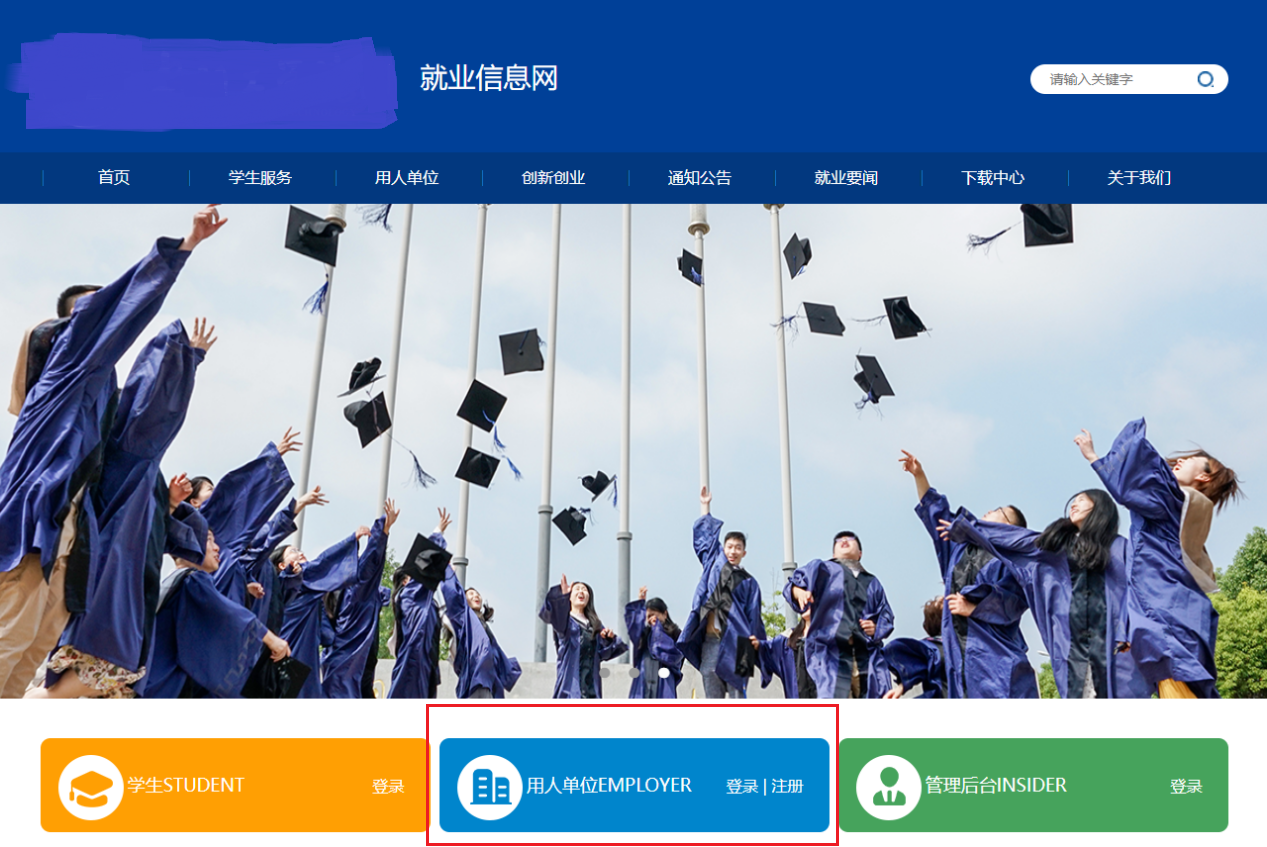 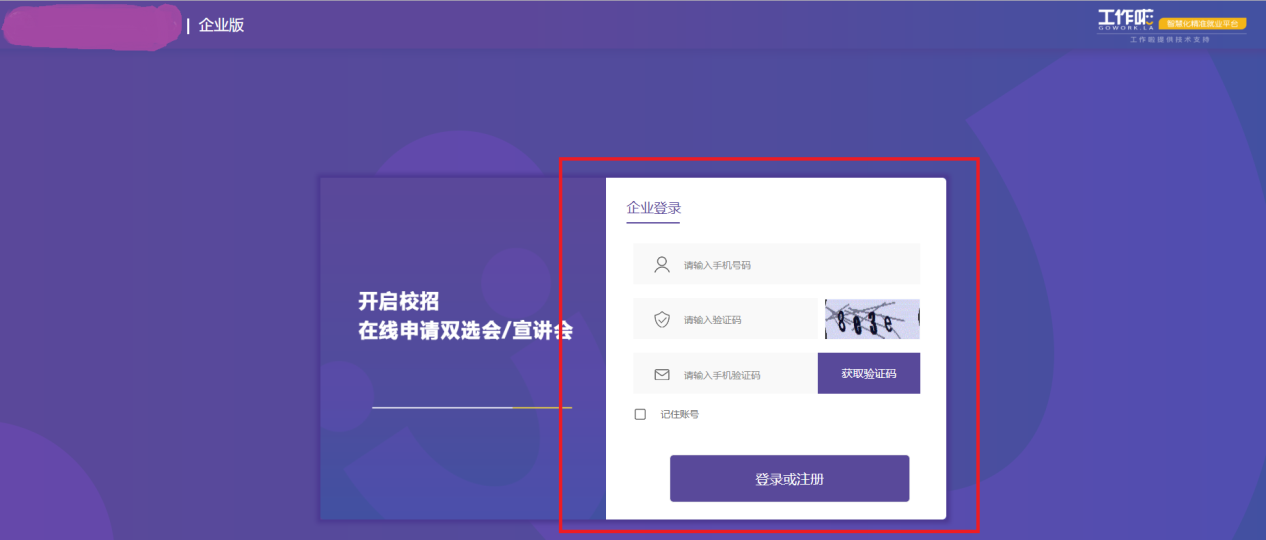 步骤二可查看学院的双选会召开情况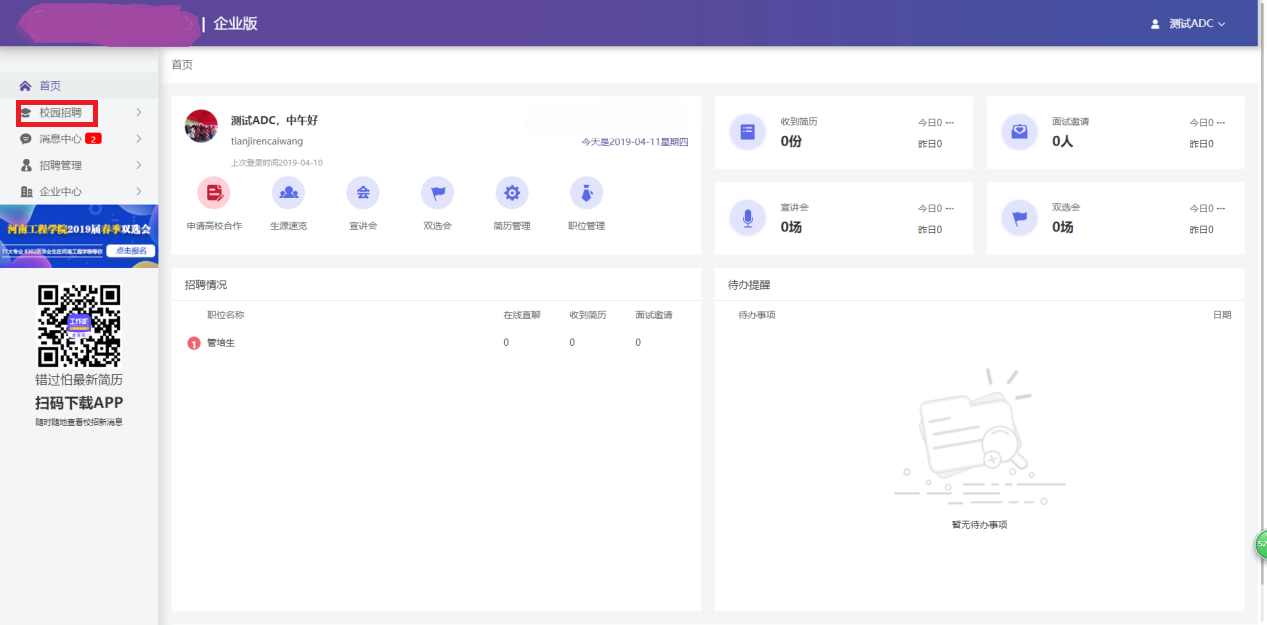 点击校园招聘模块-双选会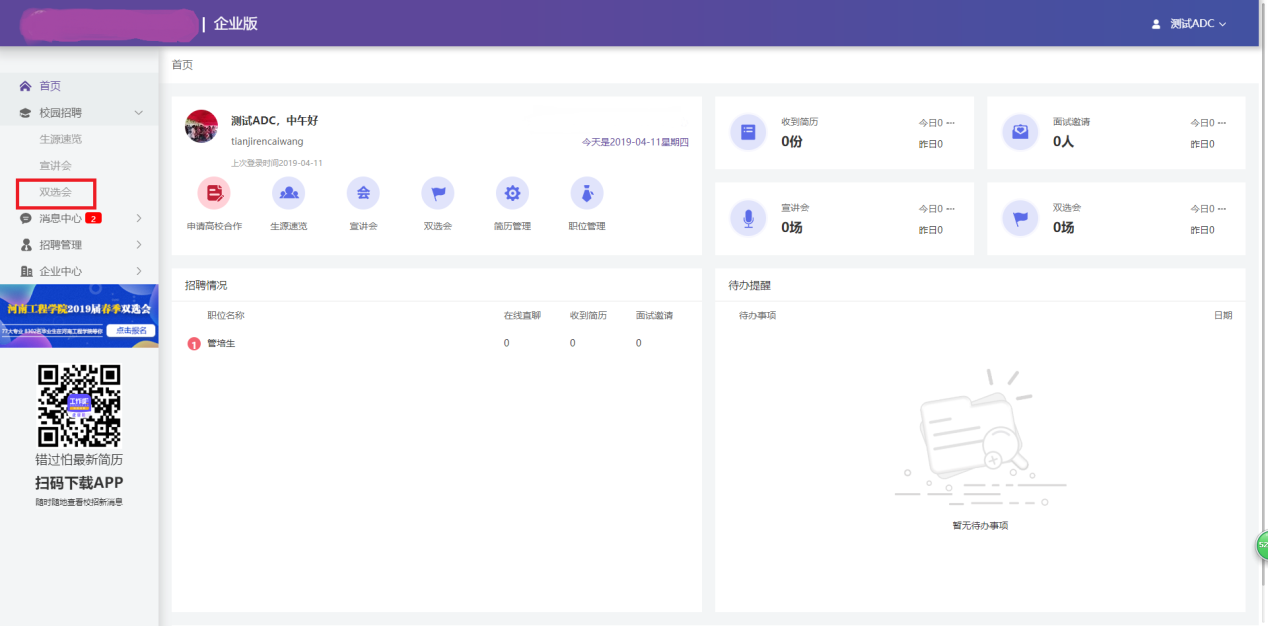 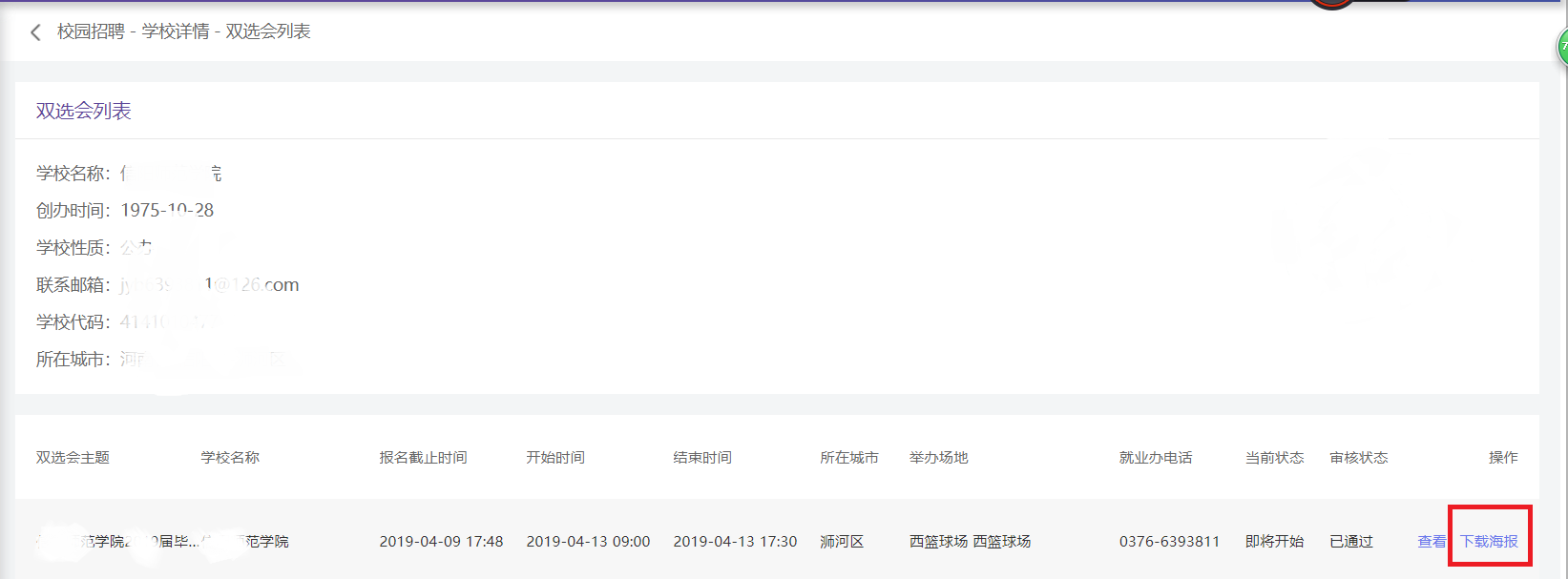 在贵单位报名参加的XX学院双选会最右侧“下载海报”，“360浏览器”注意消息拦截，选择始终允许，重新刷新页面，再次点击“下载海报”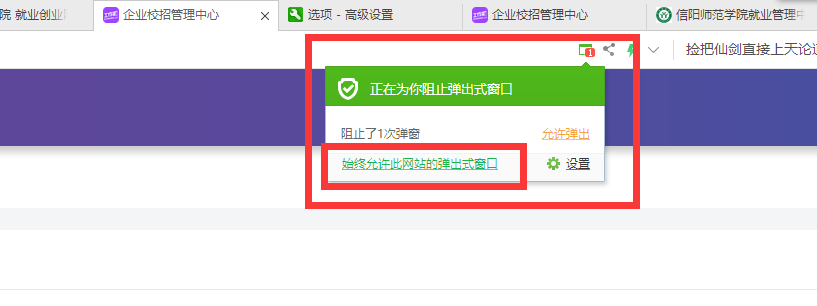 如下图，在海报上鼠标右键，保存此图片至桌面即可下载成功。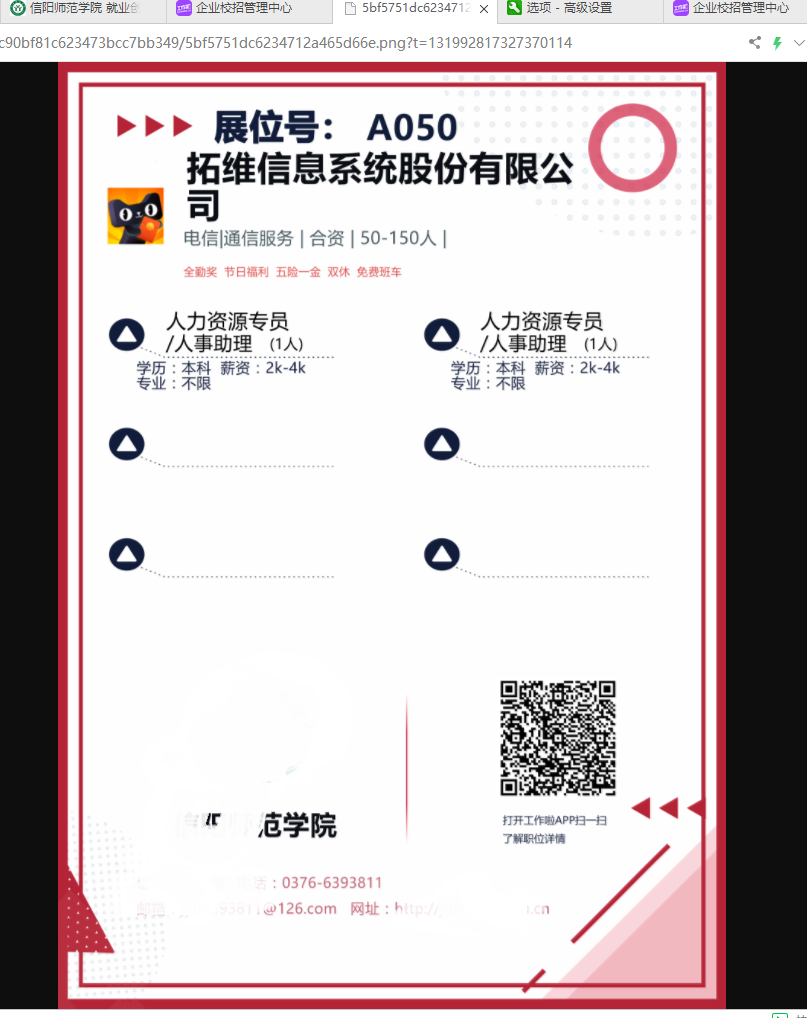 （此图为示例图，请在系统内选择此模板）